		GET SMASHED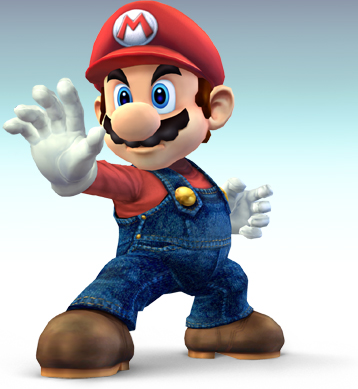 Super Smash Bros Melee Tournament			Prizes and snacks8:00 Pm   Saturday  3.3.12    main lobby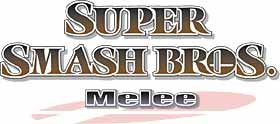 